Прочитайте  и переведите диалог (устно).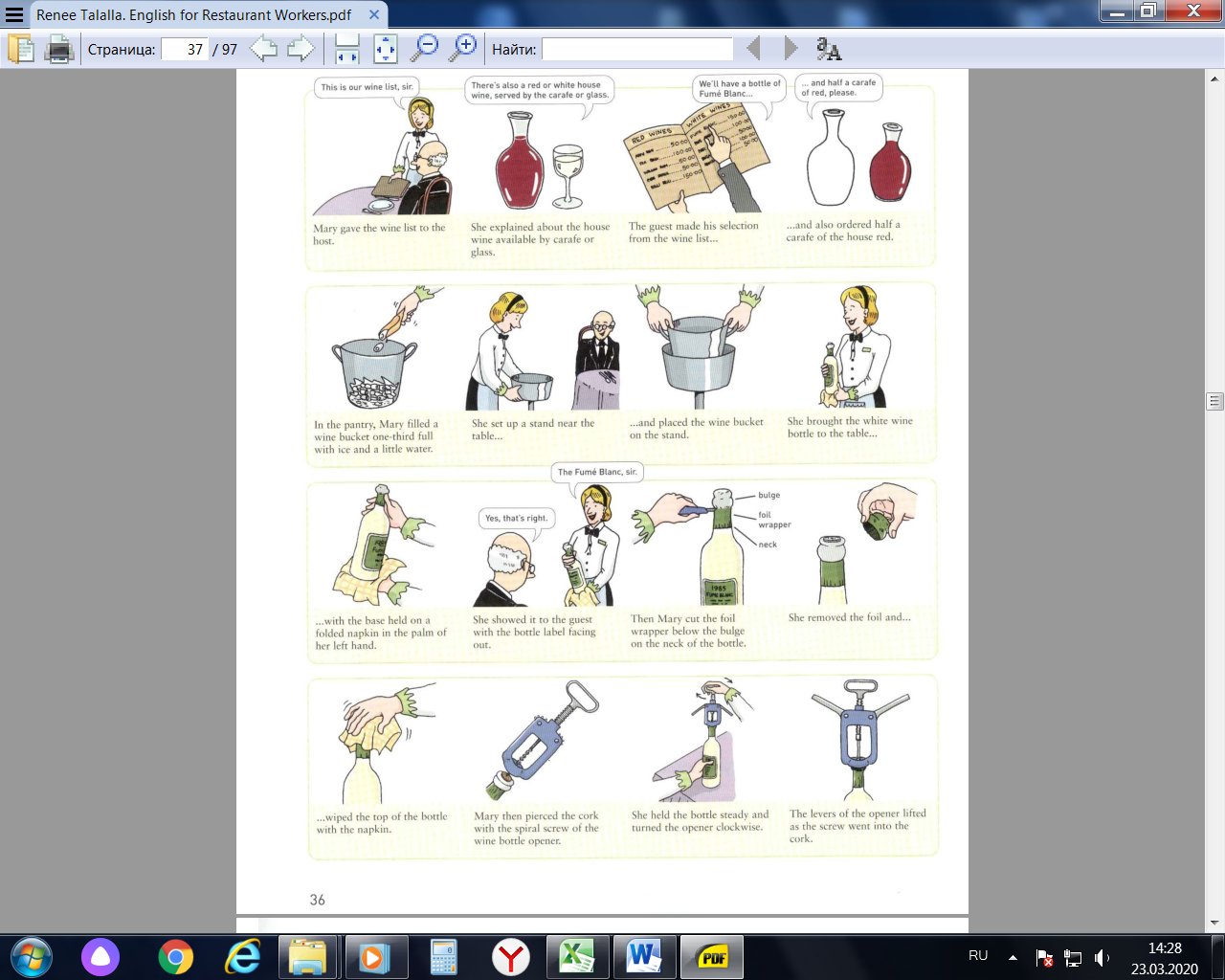 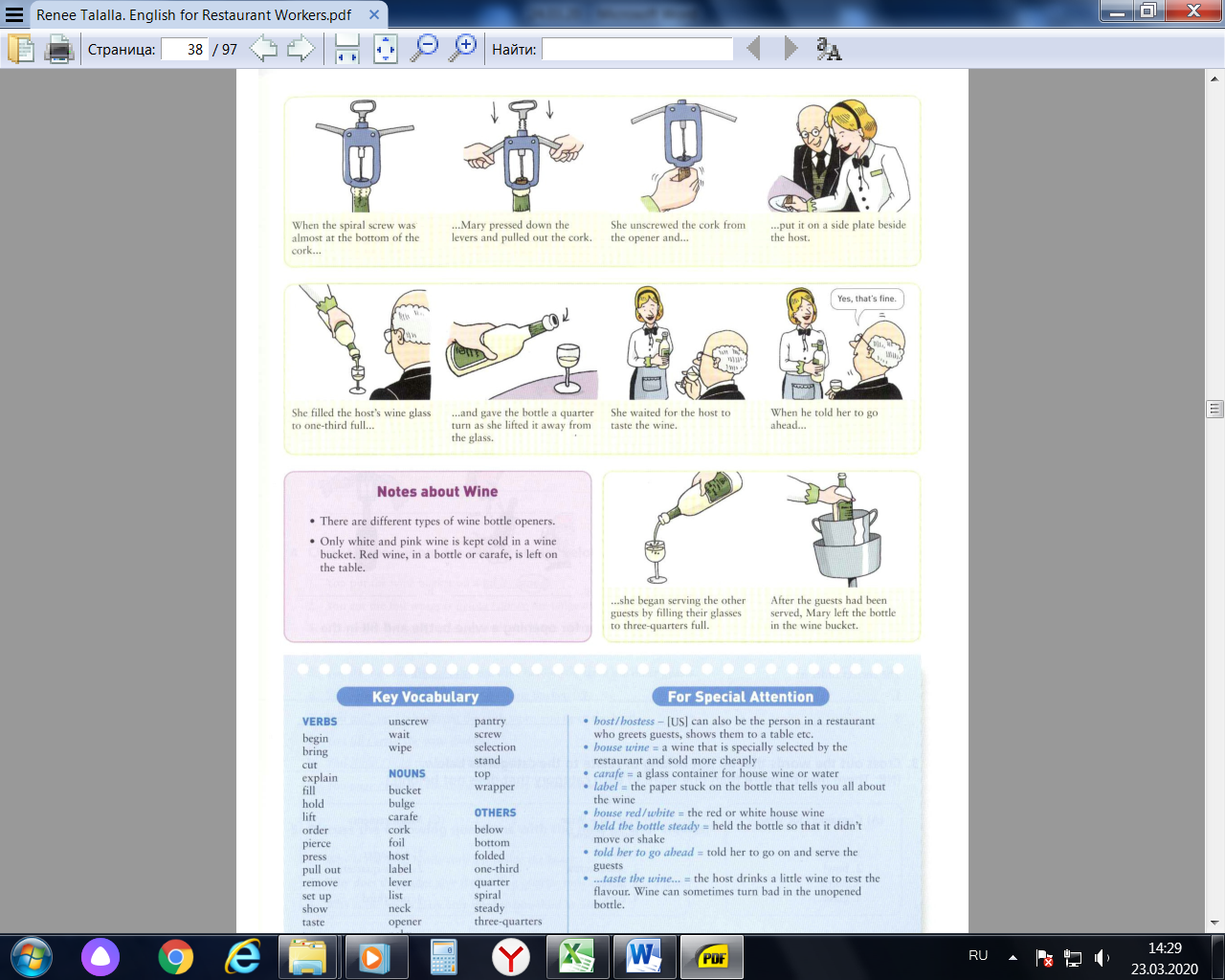 Прочитайте и выучите наизусть основные термины и понятия раздела(устно).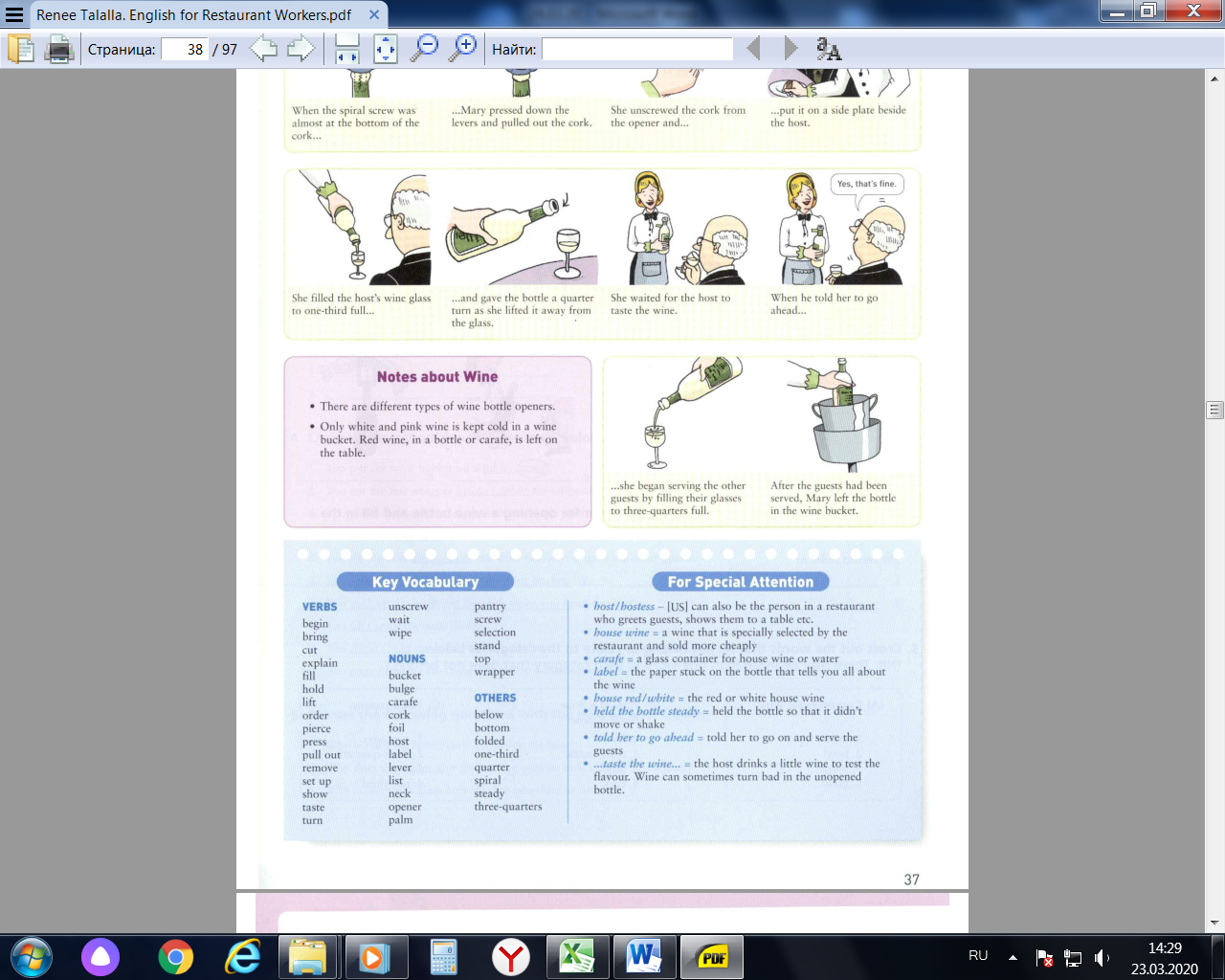 Выберите из списка глагол, чтобы описать действие, показанное на рисунке.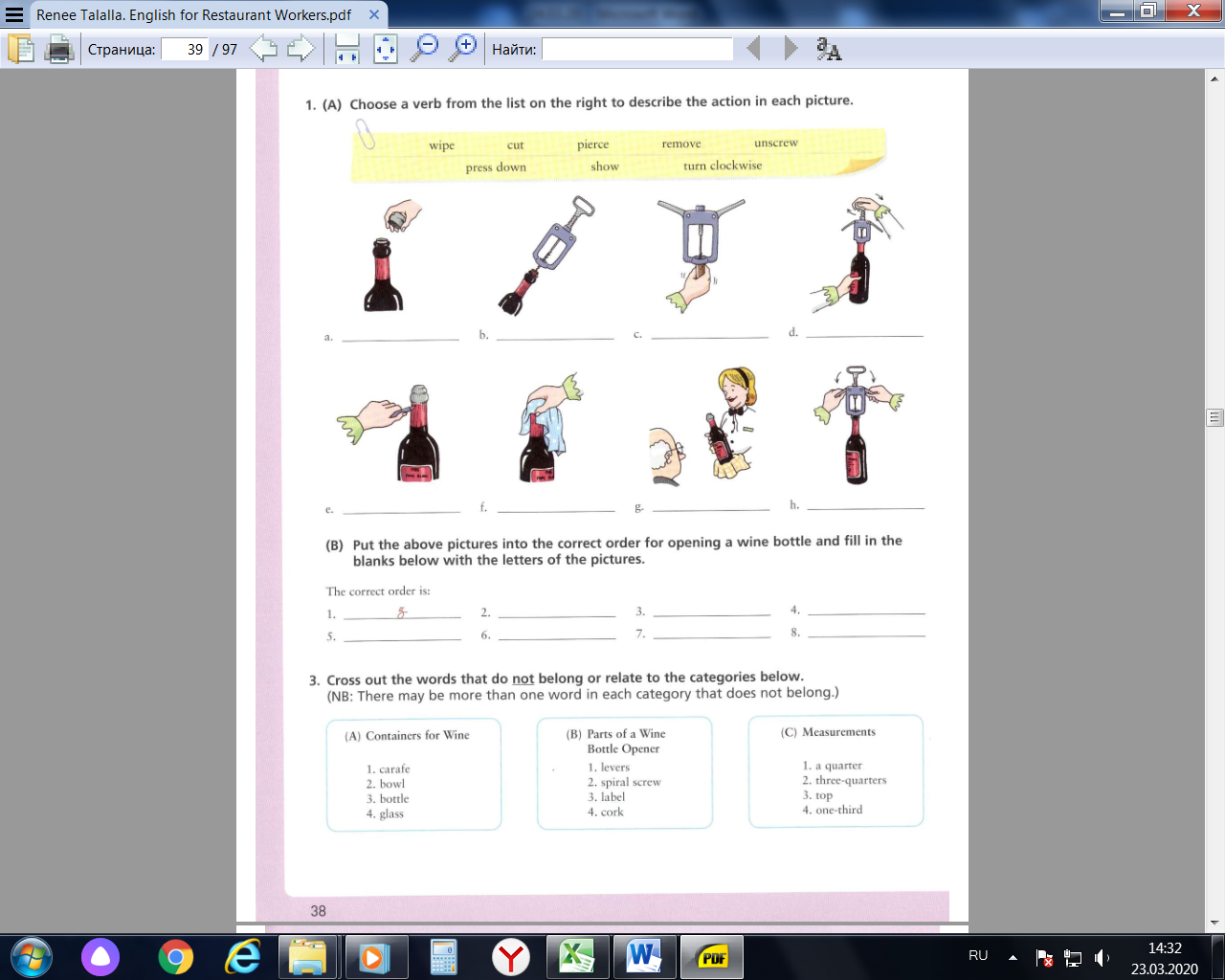 Назовите части винной бутылки(письменно).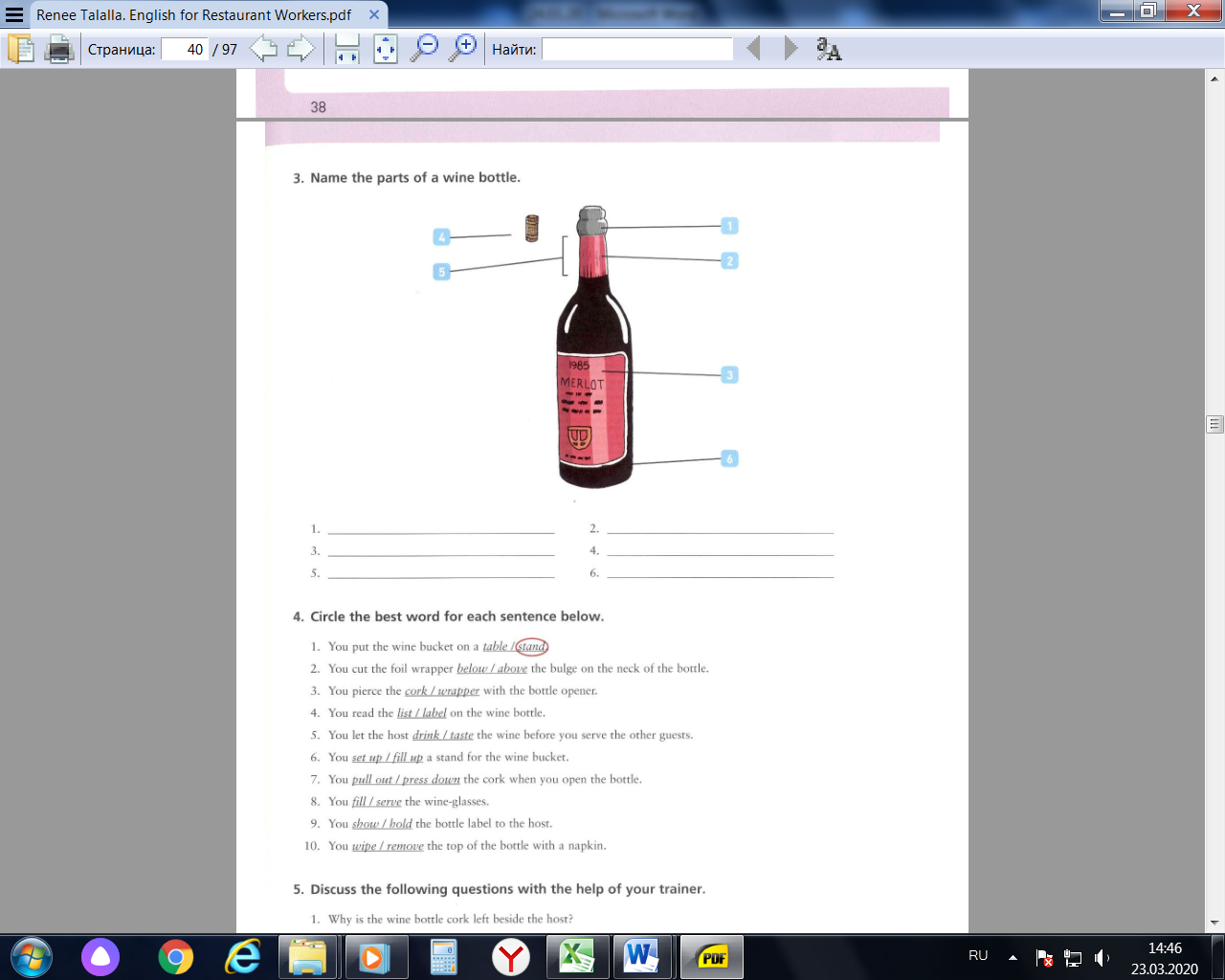 Выберите слово, которое лучше подходит по смыслу. Переведите предложения на русский язык (письменно).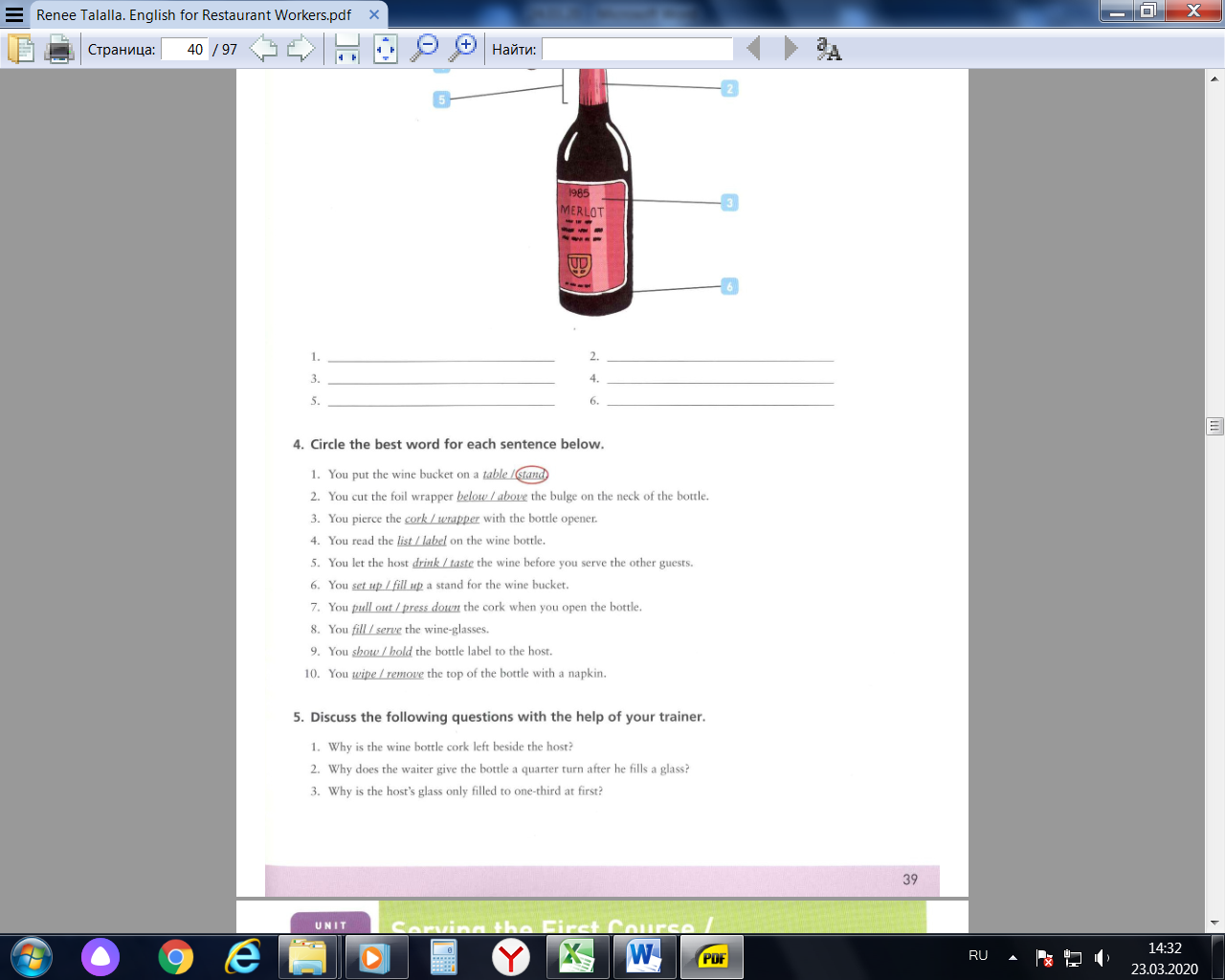 Вычеркните слово, которое НЕ принадлежит названным ниже категориям. (может более одного слова, непринадлежащего какой-либо категории) (письменно).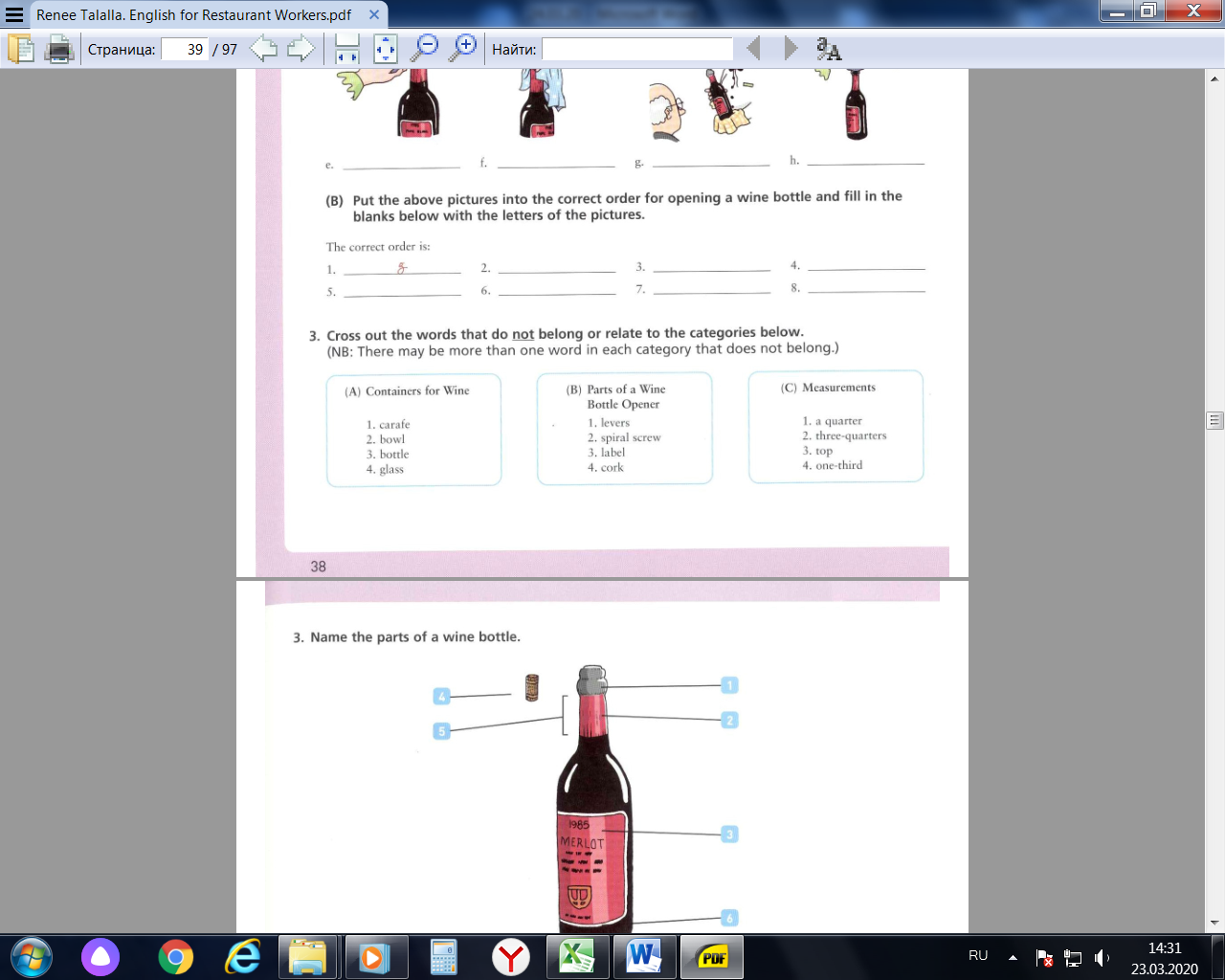 